Feedback Questionnaire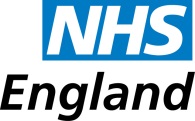 Ahead of the Curve - Annual National Conference for Responsible Officers (4 June 2014)We would welcome your feedback to this important event in order that we can learn and ensure next year’s conference is successful.  Please could you tick the most appropriate response and provide any additional comments:Please provide any additional comments about the overall conference, including pre-conference communications/information, registration and venue and leave on your chairName (optional):		Organisation:	SessionNot at allNot ReallyUndecidedSomewhatVery muchDid not attendOverall Comments on presentation/sessionOpening Address: Professor Sir Bruce KeoghWas this session interesting and engaging?Opening Address: Professor Sir Bruce KeoghWas this session informative and helpful?What do Patients want from healthcare? Professor David HaslamWas this session interesting and engaging?What do Patients want from healthcare? Professor David HaslamWas this session informative and helpful?Improving quality and safety of care for patients – Q and A PanelWas this session interesting and engaging?Improving quality and safety of care for patients – Q and A PanelWas this session informative and helpful?Medical Appraisal: Dr Maurice Conlon, Dr Paul Twomey, Dr Ruth Chapman, Dr Vicky Banks and Dr Nick HallWas this session interesting and engaging?Medical Appraisal: Dr Maurice Conlon, Dr Paul Twomey, Dr Ruth Chapman, Dr Vicky Banks and Dr Nick HallWas this session informative and helpful?Responding to Concerns: Lucy Warner, Dr Peter Dickson and Dr Adedeji OkubadejoWas this session interesting and engaging?Responding to Concerns: Lucy Warner, Dr Peter Dickson and Dr Adedeji OkubadejoWas this session informative and helpful?Framework for Quality Assurance: Ros Crowder and Marjorie RoganWas this session interesting and engaging?Framework for Quality Assurance: Ros Crowder and Marjorie RoganWas this session informative and helpful?Networking and Calibrating: Dr David Levy, Dr James Quinn and Dr Colin PollockWas this session interesting and engaging?Networking and Calibrating: Dr David Levy, Dr James Quinn and Dr Colin PollockWas this session informative and helpful?Vision for the Future: Dr Mike BewickWas this session interesting and engaging?Vision for the Future: Dr Mike BewickWas this session informative and helpful?GMC thresholds – Case studies from the GMC: Iain Whittle and Tony AmericanoWas this session interesting and engaging?GMC thresholds – Case studies from the GMC: Iain Whittle and Tony AmericanoWas this session informative and helpful?What to do when things go wrong: Lucy Warner, Dr Peter Dickson and Dr Stephanie BownWas this session interesting and engaging?What to do when things go wrong: Lucy Warner, Dr Peter Dickson and Dr Stephanie BownWas this session informative and helpful?Have you got it right? How do you know? Ros Crowder and Joanne SmithWas this session interesting and engaging?Have you got it right? How do you know? Ros Crowder and Joanne SmithWas this session informative and helpful?One size fits all? Sally Taber, Professor Duncan Empey, Dr Stuart Sanders, Dr Stephen Drotske and Dr Stephen AgostonWas this session interesting and engaging?One size fits all? Sally Taber, Professor Duncan Empey, Dr Stuart Sanders, Dr Stephen Drotske and Dr Stephen AgostonWas this session informative and helpful?Getting to grips with complexity and large numbers: Dr Raj Patel and Dr Ian AbbsWas this session interesting and engaging?Getting to grips with complexity and large numbers: Dr Raj Patel and Dr Ian AbbsWas this session informative and helpful?Revalidation of locum doctors in secondary care: Dr Hilton Dixon, and Fiona ThompsonWas this session interesting and engaging?Revalidation of locum doctors in secondary care: Dr Hilton Dixon, and Fiona ThompsonWas this session informative and helpful?Understanding how your medical appraisal processes work: Dr Maurice Conlon, Dr Vicky Banks, Dr James Quinn, Dr Ruth Chapman, Dr Nick Hall, Dr Paul TwomeyWas this session interesting and engaging?Understanding how your medical appraisal processes work: Dr Maurice Conlon, Dr Vicky Banks, Dr James Quinn, Dr Ruth Chapman, Dr Nick Hall, Dr Paul TwomeyWas this session informative and helpful?Revalidation – a catalyst to drive integration of quality improvement systems: Michael Wright and Helen GoshWas this session interesting and engaging?Revalidation – a catalyst to drive integration of quality improvement systems: Michael Wright and Helen GoshWas this session informative and helpful?Putting the jig-saw pieces together: Dr Stuart Ward, Cath Finn and Rory LawtonWas this session interesting and engaging?Putting the jig-saw pieces together: Dr Stuart Ward, Cath Finn and Rory LawtonWas this session informative and helpful?Responsible for the quality of doctors in England, the view from the higher level responsible officers: Dr Mike Bewick, Mr Nigel Acheson, Dr Andy Mitchell, Dr David Levy, Dr Damien Riley and Professor David WalkerWas this session interesting and engaging?Responsible for the quality of doctors in England, the view from the higher level responsible officers: Dr Mike Bewick, Mr Nigel Acheson, Dr Andy Mitchell, Dr David Levy, Dr Damien Riley and Professor David WalkerWas this session informative and helpful?